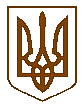 УКРАЇНАБаришівська селищна  рада                                                 Баришівського району                                                     Київської областіР І Ш Е Н Н Я             _____________2019                                                                       № проектПро внесення змін до рішення Баришівської селищної ради  № 09-01-07 від 09.01.2019   «Про затвердження переліку і персонального складу постійних комісій селищної ради та про затвердження Положення про постійні депутатські комісії Баришівської селищної ради»Відповідно ст. 47 Закону України «Про місцеве самоврядування в Україні»,  рішення  Баришівської селищної ради  від________ №   «Про  дострокове припинення повноважень  депутата Баришівської  ради VІІ скликання», враховуючи висновки та пропозиції постійної комісії селищної ради з питань прав людини, законності, депутатської діяльності, етики та регламенту  селищна рада вирішила:Внести зміни до рішення Баришівської селищної ради Баришівської  району Київської області № 09-01-07 від 09.01.2019 Затвердити склад комісії з питань соціального захисту населення, освіти, охорони здоров’я, культури, спорту і роботи з молоддю;Голова постійної комісії – Дзявун Людмила Андріївна;Члени постійної комісії:- Брега  Микола Миколайович;- Макієнко Вадим Олександрович;- Прокопчук Людмила Олександрівна.     3.Оприлюднити дане рішення на офіційному  веб-сайті Баришівської        селищної ради.     4. Контроль за виконанням цього рішення покласти на постійну комісію з         питань прав людини, законності, депутатської діяльності, етики та          регламенту.Селищний голова                                                                       О.П. Вареніченко